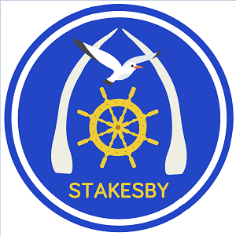 Stakesby News6 JUNE 2019 (372)Stakesby News6 JUNE 2019 (372)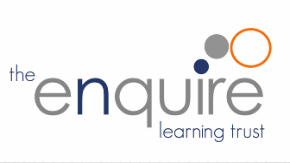 STARS of StakesbyThe following children have been noticed for their achievements, attitudes or effort this week and have been rewarded in this week’s Celebration Assembly: STARS of StakesbyThe following children have been noticed for their achievements, attitudes or effort this week and have been rewarded in this week’s Celebration Assembly: STARS of StakesbyThe following children have been noticed for their achievements, attitudes or effort this week and have been rewarded in this week’s Celebration Assembly: STARS of StakesbyThe following children have been noticed for their achievements, attitudes or effort this week and have been rewarded in this week’s Celebration Assembly: SCHOOL LUNCHES – Week 3Plus!  Seasonal vegetables, a selection of fresh salad and fruits, plus freshly            baked bread are available on every table.Plus!  Choice of fresh fruit and yoghurt or set pudding every day.SCHOOL LUNCHES – Week 3Plus!  Seasonal vegetables, a selection of fresh salad and fruits, plus freshly            baked bread are available on every table.Plus!  Choice of fresh fruit and yoghurt or set pudding every day.TEA TIME TERRORS3.15-5.15pmTEA TIME TERRORS3.15-5.15pmWant your child to do well at school? Being here on time, and all the time is directly linked to their success.This week’s winners are: WISE OWLS Class! Well done!Want your child to do well at school? Being here on time, and all the time is directly linked to their success.This week’s winners are: WISE OWLS Class! Well done!Want your child to do well at school? Being here on time, and all the time is directly linked to their success.This week’s winners are: WISE OWLS Class! Well done!Want your child to do well at school? Being here on time, and all the time is directly linked to their success.This week’s winners are: WISE OWLS Class! Well done!SUMMER FAIROn the final Thursday of the term, we'll be hosting our annual summer fair. As always, this would not take place without your generosity. Please send any raffle/tombola prizes (wine, chocolates, toiletries etc) gift bags, bric-a-brac, soft toys, books etc into school for the event.Thank you in advance for your support.                                                                                                            Miss Robson                                                                                                                           SPORTS REPORTOn Tuesday, two tennis teams competed in the local tournament, reaching second place. It was a great afternoon with wonderful sportsmanship shown by Tom A, Tom W, Rebecca, Jodi, Keigan, Billy, Olivia M-T and Phoebe.On Wednesday, our boys were in footballing action at Caedmon for the final of the Straws Cup. After a closely-fought first half, we eventually conceded to East Whitby, coming in second place. Well done to Rhys, Evan, Billy, Connor, Dan, Brendan, Keigan, Riley and John.                                                                                                                        Miss Robson                                                                                                                                                    SPORTS SHIRT PLEAThank you to those of you who sent back school kit after the last newsletter. We're still missing a number of shirts: light blue with Barclay's Premier League on the front, and royal blue with either Tiger Scaffolding, Rics or Whitby Seafoods on the front.There are a couple of upcoming events which we'll need them for so please return as soon as possible. Thank you :)                                                                                                                                                        Miss RobsonRECEPTION & YEAR 1 - DENTAL SURVEY Please could all forms be completed and returned ASAP.  Thank you!                                                            School OfficeNURSERY – SESSIONS REQUEST FORM Please complete your form and return it to the School Office no later than 1 July to secure your place.  Thank you!                                                                                                                                                                                                                              School OfficeENTERING THE PLAYGROUND BEFORE SCHOOL STARTSIn line with safeguarding guidelines please could children arrive in the school playground no earlier than 8.45am.  Please note that the gates to the Acorns Unit do not open until 8.45 and the doors to the main school do not open until 8.50am. For the safety of younger children, please assure that they are not left unattended in the playground                                    before school starts.                                                                                                                                           Roy GunningWHAT’S HAPPENING THE WEEK AFTER HALF TERM?